UoP Racing Team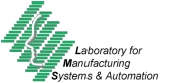 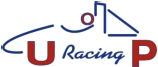  UoP4e-2014Design TargetsPurpose/DescriptionAfter the team decided to develop an aero pack for the UoP4e for better performance we had to make some pre-estimations of the desired downforce, drag and weight of the aero. After reading papers and running some rough calculations we cocluded to the best  Downforce to drag ratio, frontal area and weight we could achieve. The only parameters we need now to calculate, are:Downforce DragOptimum Lap simulation resultsENDURANCE:Endurance race altering downforce coefficient (compared to model withCL: 2.57/CD:1.33 @ 75.27s lap )Endurance race altering downforce coefficient (compared to NoAero modelwith 79.68s lap )SKIDPAD:Skidpad race altering downforce coefficient (compared to model withCL: 2.57/CD:1.33 @ 6.98s lap)Skidpad race altering downforce coefficient (compared to NoAero modelwith 7.57s lap)ACCELERATION:Acceleration race altering downforce coefficient (compared to NoAero modelwith 4.39s lap)Note: Basic model is the Aero with frontal area 1.15m²Software:OptimumLap V1.3.4 :             http://www.optimumg.com/software/optimumlap/     PARAMETERS : Downforce and Drag        SECTION :AerodynamicsDownforce Coeff.Drag Coeff.Laptime gain (s)CL scaling %Laptime gain %1,80,8-0,9970,04-1,321,920,9-0,8474,71-1,122,041-0,6979,38-0,922,161,1-0,5584,05-0,732,281,2-0,4188,72-0,542,41,3-0,2793,39-0,362,521,4-0,1498,05-0,192,641,5-0,01102,72-0,012,761,60,11107,390,152,881,70,23112,060,3131,80,35116,730,46Downforce Coeff.Drag Coeff.Laptime gain (s)CL scaling %Laptime gain %1,80,83,4270,044,291,920,93,5774,714,482,0413,7279,384,672,161,13,8684,054,842,281,2488,725,022,41,34,1493,395,202,521,44,2798,055,362,641,54,4102,725,522,761,64,52107,395,672,881,74,64112,065,8231,84,76116,735,97Downforce Coeff.Drag Coeff.Laptime gain (s)CL scaling %Laptime gain %1,80,8-0,170,04-1,381,920,9-0,0974,71-1,242,041-0,0779,38-0,972,161,1-0,0584,05-0,692,281,2-0,0488,72-0,552,41,3-0,0293,39-0,282,521,4-0,0198,05-0,142,641,50,01102,720,142,761,60,02107,390,282,881,70,04112,060,5531,80,06116,730,83Downforce Coeff.Drag Coeff.Laptime gain (s)CL scaling %Laptime gain %1,80,80,4770,046,211,920,90,4974,716,472,0410,579,386,612,161,10,5284,056,872,281,20,5488,727,132,41,30,5693,397,402,521,40,5898,057,662,641,50,6102,727,932,761,60,62107,398,192,881,70,64112,068,4531,80,65116,738,59Downforce Coeff.Drag Coeff.Laptime gain (s)CL scaling %Laptime gain %1,80,80,170,042,281,920,90,174,712,282,0410,0979,382,052,161,10,0984,052,052,281,20,0888,721,822,41,30,0793,391,592,521,40,0798,051,592,641,50,06102,721,372,761,60,05107,391,142,881,70,05112,061,1431,80,04116,730,91